New Direction 2020 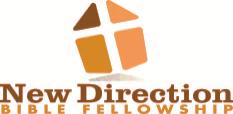  January Prayer Calendar                                          NDBF MinistriesFamilies Praying Daily – (Stronger as a Body, Stronger for the Kingdom) “If my people who are called by my name, would humble themselves & pray, seek my face & turn from their wicked ways, then I will hear from heaven, I will forgive their sin & heal their land.” – II Chronicles 7:14                                                                                              #GET2NEWDIRECTIONDATEPRAYER FOCUS Jan 1Pray for our Pastor and his family Jan 2Pray for our Elders and their familiesJan 3Pray for our Deacons and their familiesJan 4Pray for our Ministers and their families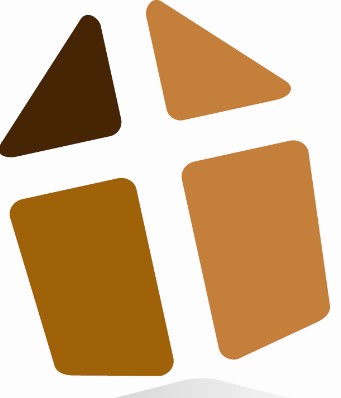 Jan 5Pray for our Ministry Leaders of NDBFJan 6Pray for submission to leadership with joyJan 7Pray for humility in leadershipWomenJan 8Pray that God would continue to motivate women to move into their called gifts and assignments.Jan 9Pray that women will rise to their levels of gifted calling UNDER their places of godly authority.Jan 10Pray that women will not be hearers only, but doers of God’s Word.Jan 11Pray that the practice of sin among our women, will become increasingly uncomfortable.MenJan 12Pray for greater spiritual maturity displayed by the men of ND.Jan 13Pray for a better coming together in love from the men in the new year.Jan 14Pray for a visible outpouring of our love on display in 2020.NDBF ChurchJan 15Pray for continued strength in mind and body throughout the 40 day fast.UCAPJan 16Pray for participation from other ministries.Jan 17Pray that the members stay the course (genuine commitment).Jan 18Pray for a better influence in the community.Jan 19Pray that all we do will Glorify God.Without WallsJan 20Pray for a soul-winning revival throughout the city of Wilmington, the state of Delaware, our country and the nations. Jan 21Pray that New Direction would impact all four corners of the globe, reaching the unreached and unevangelized with the gospel.Jan 22Pray for the covering, provision, protection and ministry of our full-time missionary families: The Santafés (Medellin, Colómbia), and The Campbells (Guadalajara, México).Jan 23Pray for the 2020 Kenya Short-Term Missions Team. Pray for God to prepare the workers for the harvest. Pray that He would continue to compel hearts to say "yes" to short-term or long-term missions within the New Direction body. Worship TeamJan 24Pray for Encounter, IWC ministries and musicians to be committed spirit and truth worshippers, both in their private and public lives (Romans 12:1&2).Jan 25Pray for divine covering, protection and healing against ailments that attack the body and hinder ministry. Jan 26Pray for the continued spiritual and numeric growth of both Encounter Worship & the Ignite Worship CollectiveJan 27Pray for a release of supernatural courage and unveiled gifting that will edify the body and glorify God. Jan 28Pray for a supernatural breakthrough of worship expression and excellence through the creative arts at New Direction.Keeping ChristJan 29Pray for more men to be a part of the ministry.Jan 30Pray for the finalization and implementation of the new members teaching book. Jan 31Pray for the new members teachers to be strengthened for their assignment.